                                                                           ПРОЕКТ  О внесении изменений в решение Собрания депутатов Старочукальского сельского поселения от 26.12.2016 года N 1 "Об утверждении Правил землепользования и застройки Старочукальского сельского поселения Шемуршинского района Чувашской Республики"На основании протеста прокуратуры Шемуршинского района от 31.05.2021 года N 03-01/Предп 242-21 в целях приведения нормативно-правовых актов в соответствие с действующим законодательством Собрание депутатов Старочукальского сельского поселения Шемуршинского района Чувашской Республики решило:1. Внести в решение Собрания депутатов Старочукальского сельского поселения от 26.12.2016 года N 1 "Об утверждении Правил землепользования и застройки Старочукальского сельского поселения Шемуршинского района Чувашской Республики", (далее - Правила) следующие изменения:1.1.В статье 32 часть 2 Правил изложить в следующей редакции:"2. Основаниями для рассмотрения главой администрации Старочукальского сельского поселения вопроса о внесении изменений в Правила являются:1) несоответствие правил землепользования и застройки генеральному плану поселения, схеме территориального планирования муниципального района, возникшее в результате внесения в такие генеральные планы или схему территориального планирования муниципального района изменений;1.1) поступление от уполномоченного Правительством Российской Федерации федерального органа исполнительной власти обязательного для исполнения в сроки, установленные законодательством Российской Федерации, предписания об устранении нарушений ограничений использования объектов недвижимости, установленных на приаэродромной территории, которые допущены в правилах землепользования и застройки поселения, городского округа, межселенной территории;2) поступление предложений об изменении границ территориальных зон, изменении градостроительных регламентов;3) несоответствие сведений о местоположении границ зон с особыми условиями использования территорий, территорий объектов культурного наследия, отображенных на карте градостроительного зонирования, содержащемуся в Едином государственном реестре недвижимости описанию местоположения границ указанных зон, территорий;4) несоответствие установленных градостроительным регламентом ограничений использования земельных участков и объектов капитального строительства, расположенных полностью или частично в границах зон с особыми условиями использования территорий, территорий достопримечательных мест федерального, регионального и местного значения, содержащимся в Едином государственном реестре недвижимости ограничениям использования объектов недвижимости в пределах таких зон, территорий;5) установление, изменение, прекращение существования зоны с особыми условиями использования территории, установление, изменение границ территории объекта культурного наследия, территории исторического поселения федерального значения, территории исторического поселения регионального значения;6) принятие решения о комплексном развитии территории. ";1.2. Часть 3 Статьи 32 дополнить пунктами 6 и 7 следующего содержания:"6) уполномоченным федеральным органом исполнительной власти или юридическим лицом, созданным Российской Федерацией и обеспечивающим реализацию принятого Правительством Российской Федерацией решения о комплексном развитии территории (далее - юридическое лицо, определенное Российской Федерацией);7) высшим исполнительным органом государственной власти субъекта Российской Федерации, органом местного самоуправления, принявшими решение о комплексном развитии территории, юридическим лицом, созданным субъектом Российской Федерации и обеспечивающим реализацию принятого субъектом Российской Федерации решения о комплексном развитии территории (далее - юридическое лицо, определенное субъектом Российской Федерации), либо лицом, с которым заключен договор о комплексном развитии территории в целях реализации решения о комплексном развитии территории.";1.3. В статье 32 часть 5 Правил изложить в следующей редакции:"5. Комиссия в течение двадцати пяти дней со дня поступления предложения о внесении изменения в правила землепользования и застройки осуществляет подготовку заключения, в котором содержатся рекомендации о внесении в соответствии с поступившим предложением изменения в правила землепользования и застройки или об отклонении такого предложения с указанием причин отклонения, и направляет это заключение главе администрации Старочукальского сельского поселения. "1.4. В статье 32 часть 6 Правил изложить в следующей редакции:"6. Глава администрации Старочукальского сельского поселения с учетом рекомендаций, содержащихся в заключении комиссии, в течение двадцати пяти дней принимает решение о подготовке проекта о внесении изменения в правила землепользования и застройки или об отклонении предложения о внесении изменения в данные правила с указанием причин отклонения и направляет копию такого решения заявителям. "2. Настоящее решение вступает в силу после официального опубликования в периодическом печатном издании "Вести Старочукальского сельского поселения".Председатель Собрания депутатовСтарочукальского сельского                                                       П.А.Ильдяковпоселения Шемуршинского района Глава Старочукальского сельского поселенияШемуршинского района Чувашской Республики                                   Т.А.Чамеева                               ЧЁВАШ РЕСПУБЛИКИШЁМЁРШЁ РАЙОН,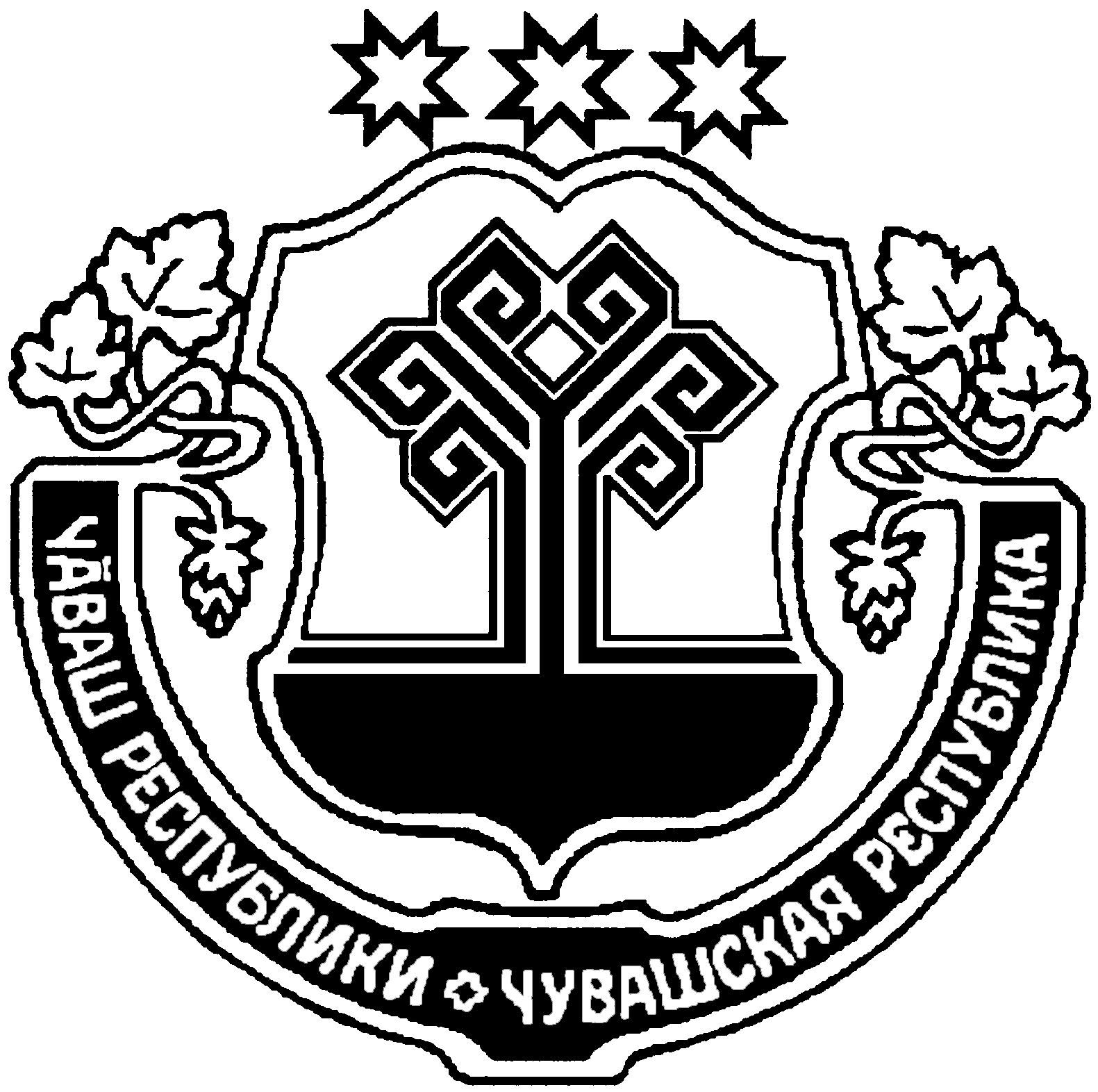 ЧУВАШСКАЯ РЕСПУБЛИКА ШЕМУРШИНСКИЙ РАЙОН КИВ, ЧУКАЛ ЯЛ ПОСЕЛЕНИЙ,Н ДЕПУТАТСЕН ПУХЁВ, ЙЫШЁНУ 00  00  0000=. № 00 Кив. Чукал ял.СОБРАНИЕ ДЕПУТАТОВ СТАРОЧУКАЛЬСКОГО  СЕЛЬСКОГО  ПОСЕЛЕНИЯ             РЕШЕНИЕ 00 00  0000 г  № 00деревня  Старые Чукалы